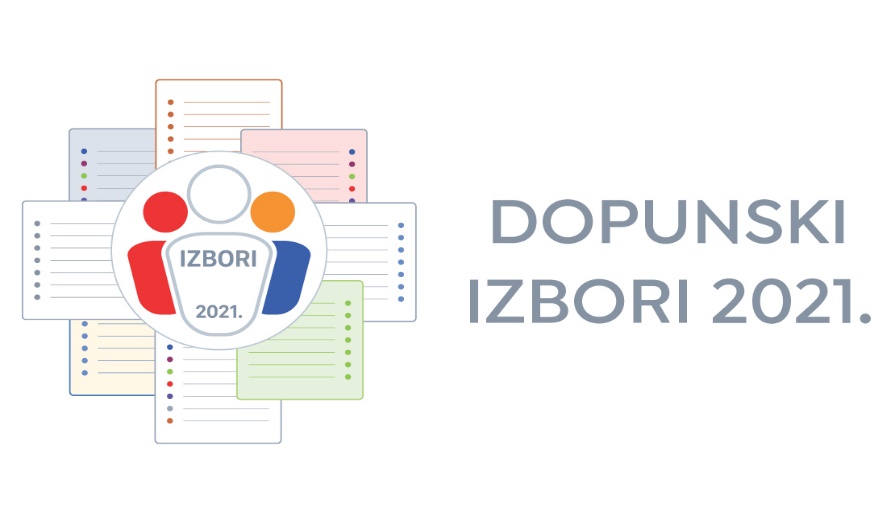 DRŽAVNOM IZBORNOM POVJERENSTVU REPUBLIKE HRVATSKEZAHTJEV ZA IZDAVANJE DOZVOLE ZA PROMATRANJE RADA DRŽAVNOG IZBORNOG POVJERENSTVA REPUBLIKE HRVATSKE NA DOPUNSKIM IZBORIMA 2021.KOJI PODNOSI POLITIČKA STRANKA KOJA JE PREDLOŽILA KANDIDACIJSKU LISTU Ime i prezime osobe ovlaštene za zastupanje političke stranke: __________________________________________________________________________Telefon:                                                        	    __________________________________________________________________________Osoba za kontakt: 					E-mail:__________________________________________________________________________   (ime i prezime)                                                   (broj telefona)__________________________________                                                     _________________                 Ime i prezime i potpis ovlaštene osobe	DatumUZ ZAHTJEV OBAVEZNO DOSTAVITI: Popis promatračaNaziv političke stranke:Adresa sjedišta:(Ulica i kućni broj)(Grad i poštanski broj)(Grad i poštanski broj)